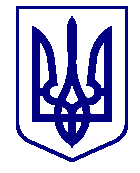 ВИКОНАВЧИЙ КОМІТЕТ ВАРАСЬКОЇ МІСЬКОЇ РАДИмайдан Незалежності, . Вараш, Вараський р-н, Рівненська обл., 34403  тел./факс ( 03636) 2 45 19  E-mail: mail@varashmtg.gov.ua  Код ЄДРПОУ 03315879П Р О Т О К О Л   №3-ПТВ-24засідання  виконавчого  комітету 							Від  19 березня  2024 року							Засідання розпочалося о 14.15 год.							Засідання закінчилося  о 15.15 год.	 					          Зал засідань (3 поверх)Присутні  на  засіданні члени виконкому:Мензул О.П. – міський голова, вів засіданняБойко С.В.Воскобойник І.С.Гаврилюк О.В.Денисюк С.М.Ємельянов Я.В.Овсянік Л.М.Онопрійчук О.В.Ординат О.Я.Павлишин П.Я.Патейчук А.В.Руднік О.О.Стецюк Д.В.Хондока Р.В.Федорук О.С.Ярошик О.В.Відсутні: Бортнік А.А.Денега С.В.Дерев’янчук Г.М. Взяли участь у засіданні:Базелюк О.П.	- начальник управління документообігу та організаційної роботи виконавчого комітетуКорень О.М.	- начальник управління освіти виконавчого комітетуРешетицький С.А. 	- директор КП «Міські електричні мережі»Самохіна О.М. 	- начальник служби у справах дітей виконавчого комітетуСтадник Н.О.		-  директор КП «Перспектива» ВМРСтрижеус Н.Ю.		- директор КП «Благоустрій» ВМРТалах Н.О.	- директор департаменту соціального захисту та гідності виконавчого комітетуЮщук Д.А. 	- директор департаменту житлово-комунального господарства, майна та будівництва виконавчого комітетуПрисутні на засіданні:Зубрецька Н.О.	начальник управління економіки та розвитку громади виконавчого комітетуКатрук А.В.	- начальник відділу будівництва департаменту житлово-комунального господарства, майна та будівництва виконавчого комітетуМичка І.І.	- представник ТОВ «АРХІТОП-ПЛЮС»Пампушик І.М.	- головний спеціаліст відділу інформаційної політики та комунікацій виконавчого комітетуПроцун О.О.	- начальник відділу претензійно-позовної роботи управління правового забезпечення виконавчого комітетуЧигировський В.І.	- представник ТОВ «АТБ-Маркет»ПОРЯДОК ДЕННИЙ:1. Про розгляд звіту щодо виконання фінансового плану КП «Благоустрій» ВМР за 2023 рік 	(№77-ПРВ-24-7210 від 29.02.2024). 2. Про розгляд звіту щодо виконання фінансового плану КП «Перспектива» ВМР за 2023 рік (№105-ПРВ-24-7210 від 13.03.2024).3. Звіт про роботу управління освіти виконавчого комітету Вараської міської ради за 2023 рік (№79-ПРВ-24-5200 від 08.03.2024).	4. Про внесення змін до рішення виконавчого комітету від 28.11.23 №496-РВ-23  (№80-ПРВ-24-5200 від 12.03.2024).5. Про встановлення флагштогів біля могил загиблих (померлих) Захисників України – жителів Вараської МТГ (№106-ПРВ-24-7132 від 14.03.2024).6. Про погодження проєкту організації дорожнього руху за адресою: мкрн. Будівельників, 49, м.Вараш, Рівненська область (№67-ПРВ-24-4330 від 14.02.2024).7. Про погодження передачі в оренду нерухомого майна комунальної власності без проведення аукціону  (№75-ПРВ-24-4320 від 20.02.2024).8. Про погодження передачі в оренду нерухомого майна комунальної власності без проведення аукціону 	(№76-ПРВ-24-4320 від 21.02.2024).9. Про скасування рішень виконавчого комітету Вараської міської ради (№78-ПРВ-24-7400 від 08.03.2024).10. Про внесення змін до рішення виконавчого комітету від 06.11.2023 №485-РВ-23 (№90-ПРВ-24-7400 від 12.03.2024).11. Про надання дозволу громадянину --- на вчинення правочину 	(№91-ПРВ-24-7400 від 12.03.2024).12. Про надання статусу дитини, яка постраждала внаслідок воєнних дій та збройних конфліктів, ---  (№82-ПРВ-24-7400 від 12.03.2024).13. Про надання статусу дитини, яка постраждала внаслідок воєнних дій та збройних конфліктів,--- 	(№83-ПРВ-24-7400 від 12.03.2024).14. Про надання статусу дитини, яка постраждала внаслідок воєнних дій та збройних конфліктів, ----  (№84-ПРВ-24-7400 від 12.03.2024).15. Про надання статусу дитини, яка постраждала внаслідок воєнних дій та збройних конфліктів, ----- (№85-ПРВ-24-7400 від 12.03.2024).16. Про затвердження висновку щодо доцільності позбавлення батьківських прав -----  (№87-ПРВ-24-7400 від 13.03.2024).	17. Про надання статусу дитини, яка постраждала внаслідок воєнних дій та збройних конфліктів, ----- (№86-ПРВ-24-7400 від 12.03.2024).18. Про надання статусу дитини, яка постраждала внаслідок воєнних дій та збройних конфліктів, ---- (№88-ПРВ-24-7400 від 12.03.2024).19. Про надання статусу дитини, яка постраждала внаслідок воєнних дій та збройних конфліктів, ---- (№89-ПРВ-24-7400 від 12.03.2024).20. Про надання статусу дитини, яка постраждала внаслідок воєнних дій та збройних конфліктів, ---- 	(№92-ПРВ-24-7400 від 12.03.2024).21. Про надання статусу дитини, яка постраждала внаслідок воєнних дій та збройних конфліктів, ---- (№93-ПРВ-24-7400 від 12.03.2024).22. Про надання статусу дитини, яка постраждала внаслідок воєнних дій та збройних конфліктів, ----- (№95-ПРВ-24-7400 від 12.03.2024).23. Про надання статусу дитини, яка постраждала внаслідок воєнних дій та збройних конфліктів, ---- (№94-ПРВ-24-7400 від 12.03.2024).24. Про надання статусу дитини, яка постраждала внаслідок воєнних дій та збройних конфліктів, ----- (№96-ПРВ-24-7400 від 12.03.2024).25. Про надання статусу дитини, яка постраждала внаслідок воєнних дій та збройних конфліктів, ----- (№97-ПРВ-24-7400 від 12.03.2024).26. Про надання статусу дитини, яка постраждала внаслідок воєнних дій та збройних конфліктів, ----- (№98-ПРВ-24-7400 від 12.03.2024).27. Про надання статусу дитини, яка постраждала внаслідок воєнних дій та збройних конфліктів, ---- (№100-ПРВ-24-7400 від 12.03.2024).28. Про надання статусу дитини, яка постраждала внаслідок воєнних дій та збройних конфліктів, --- 	(№101-ПРВ-24-7400 від 12.03.2024).29. Про надання статусу дитини, яка постраждала внаслідок воєнних дій та збройних конфліктів, --- (№99-ПРВ-24-7400 від 12.03.2024).30. Про надання статусу дитини, яка постраждала внаслідок воєнних дій та збройних конфліктів, ---(№102-ПРВ-24-7400 від 12.03.2024).31. Про надання статусу дитини, яка постраждала внаслідок воєнних дій та збройних конфліктів,----. (№81-ПРВ-24-7400 від 12.03.2024).32. Про надання статусу дитини, яка постраждала внаслідок воєнних дій та збройних конфліктів, ----(№103-ПРВ-24-7400 від 12.03.2024).33. Про надання статусу дитини, яка постраждала внаслідок воєнних дій та збройних конфліктів, ----(№104-ПРВ-24-7400 від 12.03.2024).Голосували за основу: за – 15; проти – 0; утримались – 0.Мензул О.П., міський голова, за пропозицією керівників структурних підрозділів виконавчого комітету, запропонував внести до порядку денного додатково  питання:		1. Про розгляд звіту щодо виконання фінансового плану комунального підприємства «Міські електричні мережі» за 2023 рік (№110-ПРВ-24-7210 від 18.03.2024). Голосували за пропозицію: за – 15; проти – 0; утримались – 0.	2. Про затвердження Порядку відшкодування вартості проїзду особам, які постраждали внаслідок Чорнобильської катастрофи 1 та 2 категорії  (№113-ПРВ-24-7115 від 18.03.2024).Голосували за пропозицію: за – 15; проти – 0; утримались – 0.Про надання дозволу громадянам -----на вчинення правочину (№111-ПРВ-24-7400 від 18.03.2024).Голосували за пропозицію: за – 15; проти – 0; утримались – 0.	4. Про надання дозволу громадянам ----на вчинення правочину (№112-ПРВ-24-7400 від 18.03.2024).Голосували за пропозицію: за – 15; проти – 0; утримались – 0.ВИРІШИЛИ: включити додаткові питання до порядку денного.Голосували за порядок денний в цілому: за–15; проти–0; утримались–0.СЛУХАЛИ: 1. Про розгляд звіту щодо виконання фінансового плану КП «Благоустрій» ВМР за 2023 рікДоповідала: Н. Стрижеус, директор КП «Благоустрій» ВМРВИСТУПИВ: О.МензулГолосували: за – 15; проти – 0; утримались – 0.ВИРІШИЛИ: рішення №77-РВ-24 додається.СЛУХАЛИ: 2. Про розгляд звіту щодо виконання фінансового плану КП «Перспектива» ВМР за 2023 рікДоповідала: Н. Стадник, директор КП «Перспектива» ВМРГолосували: за – 15; проти – 0; утримались – 0.ВИРІШИЛИ: рішення №78-РВ-24 додається.	На засіданні з’явився член виконавчого комітету Стецюк Д,В.СЛУХАЛИ: 3. Звіт про роботу управління освіти виконавчого комітету Вараської міської ради за 2023 рікДоповідала: О. Корень, начальник управління освіти виконавчого комітетуВИСТУПИЛИ: О.Мензул, О.Федорук, Д.Стецюк, які обговорили питання довезення дітей до навчальних закладів у сільській місцевості та питання регулювання діяльності приватних навчальних закладів на території громади та співпраці з ними.Голосували: за – 16; проти – 0; утримались – 0.ВИРІШИЛИ: рішення №79-РВ-24 додається.СЛУХАЛИ: 4. Про внесення змін до рішення виконавчого комітету від 28.11.23 №496-РВ-23Доповідала: О. Корень, начальник управління освіти виконавчого комітетуГолосували: за – 16; проти – 0; утримались – 0.ВИРІШИЛИ: рішення №80-РВ-24 додається.СЛУХАЛИ: 5. Про встановлення флагштогів біля могил загиблих (померлих) Захисників України – жителів Вараської МТГДоповідала: Н. Талах, директор департаменту соціального захисту та гідності виконавчого комітетуГолосували за основу: за – 16; проти – 0; утримались – 0.ВИСТУПИЛИ: 	Н.Талах, яка запропонувала, у зв’язку з тим, що флагшток на могилі загиблого воїна вже встановлено, виключити з пункту 2 рішення слова: «Десятника Віталія Олександровича (смт.Рафалівка, Вараського району, Рівненської області);».Голосували за пропозицію: за – 16; проти – 0; утримались – 0.	І.Воскобойник, заступник міського голови, який запропонував в першому абзаці пункту 2 рішення слова «забезпечити встановлення» замінити на слово «встановити».Голосували за пропозицію: за – 16; проти – 0; утримались – 0.Голосували за рішення в цілому: за – 16; проти – 0; утримались – 0.ВИРІШИЛИ: рішення №81-РВ-24 додається.СЛУХАЛИ: 6. Про погодження проєкту організації дорожнього руху за адресою: мкрн. Будівельників, 49, м.Вараш, Рівненська областьДоповідав: Д. Ющук, директор департаменту житлово-комунального господарства, майна та будівництва виконавчого комітетуВИСТУПИЛИ: С.Денисюк, І.Мичка, П.ПавлишинГолосували: за – 13; проти – 2; утримались – 1.ВИРІШИЛИ: рішення №82-РВ-24 додається.СЛУХАЛИ: 7. Про погодження передачі в оренду нерухомого майна комунальної власності без проведення аукціону Доповідав: Д. Ющук, директор департаменту житлово-комунального господарства, майна та будівництва виконавчого комітетуГолосували: за – 16; проти – 0; утримались – 0.ВИРІШИЛИ: рішення №-83РВ-24 додається.СЛУХАЛИ: 8. Про погодження передачі в оренду нерухомого майна комунальної власності без проведення аукціонуДоповідав: Д. Ющук, директор департаменту житлово-комунального господарства, майна та будівництва виконавчого комітетуГолосували: за – 16; проти – 0; утримались – 0.ВИРІШИЛИ: рішення №84-РВ-24 додається.СЛУХАЛИ: 9. Про розгляд звіту щодо виконання фінансового плану комунального підприємства «Міські електричні мережі» за 2023 рікДоповідав: С. Решетицький, директор КП «Міські електричні мережі»Голосували: за – 16; проти – 0; утримались – 0.ВИРІШИЛИ: рішення №85-РВ-24 додається.СЛУХАЛИ: 10. Про затвердження Порядку відшкодування вартості проїзду особам, які постраждали внаслідок Чорнобильської катастрофи 1 та 2 категорії  Доповідала: Н. Талах, директор департаменту соціального захисту та гідності виконавчого комітетуГолосували: за – 16; проти – 0; утримались – 0.ВИРІШИЛИ: рішення №86-РВ-24 додається.СЛУХАЛИ: 11. Про скасування рішень виконавчого комітету Вараської міської радиДоповідала: О. Самохіна, начальник служби у справах дітей виконавчого комітетуВИСТУПИЛА: О.ПроцунГолосували: за – 16; проти – 0; утримались – 0.ВИРІШИЛИ: рішення №87-РВ-24 додається.СЛУХАЛИ: 12. Про внесення змін до рішення виконавчого комітету від 06.11.2023 №485-РВ-23Доповідала: О. Самохіна, начальник служби у справах дітей виконавчого комітетуГолосували: за – 16; проти – 0; утримались – 0.ВИРІШИЛИ: рішення №88-РВ-24 додається.СЛУХАЛИ: 13. Про надання дозволу громадянину ----на вчинення правочину Доповідала: О. Самохіна, начальник служби у справах дітей виконавчого комітетуГолосували: за – 16; проти – 0; утримались – 0.ВИРІШИЛИ: рішення №89-РВ-24 додається.СЛУХАЛИ: 14. Про надання статусу дитини, яка постраждала внаслідок воєнних дій та збройних конфліктів, ---Доповідала: О. Самохіна, начальник служби у справах дітей виконавчого комітетуГолосували: за – 16; проти – 0; утримались – 0.ВИРІШИЛИ: рішення №90-РВ-24 додається.СЛУХАЛИ: 15. Про надання статусу дитини, яка постраждала внаслідок воєнних дій та збройних конфліктів, ---Доповідала: О. Самохіна, начальник служби у справах дітей виконавчого комітетуГолосували: за – 16; проти – 0; утримались – 0.ВИРІШИЛИ: рішення №91-РВ-24 додається.СЛУХАЛИ: 16. Про надання статусу дитини, яка постраждала внаслідок воєнних дій та збройних конфліктів, ---Доповідала: О. Самохіна, начальник служби у справах дітей виконавчого комітетуГолосували: за – 16; проти – 0; утримались – 0.ВИРІШИЛИ: рішення №92-РВ-24 додається.СЛУХАЛИ: 17. Про надання статусу дитини, яка постраждала внаслідок воєнних дій та збройних конфліктів, ---Доповідала: О. Самохіна, начальник служби у справах дітей виконавчого комітетуГолосували: за – 16; проти – 0; утримались – 0.ВИРІШИЛИ: рішення №93-РВ-24 додається.СЛУХАЛИ: 18. Про затвердження висновку щодо доцільності позбавлення батьківських прав ---Доповідала: О. Самохіна, начальник служби у справах дітей виконавчого комітетуГолосували: за – 16; проти – 0; утримались – 0.ВИРІШИЛИ: рішення №94-РВ-24 додається.СЛУХАЛИ: 19. Про надання статусу дитини, яка постраждала внаслідок воєнних дій та збройних конфліктів, ----Доповідала: О. Самохіна, начальник служби у справах дітей виконавчого комітетуГолосували: за – 16; проти – 0; утримались – 0.ВИРІШИЛИ: рішення №95-РВ-24 додається.СЛУХАЛИ: 20. Про надання статусу дитини, яка постраждала внаслідок воєнних дій та збройних конфліктів, ----Доповідала: О. Самохіна, начальник служби у справах дітей виконавчого комітетуГолосували: за – 16; проти – 0; утримались – 0.ВИРІШИЛИ: рішення №96-РВ-24 додається.СЛУХАЛИ: 21. Про надання статусу дитини, яка постраждала внаслідок воєнних дій та збройних конфліктів, ---Доповідала: О. Самохіна, начальник служби у справах дітей виконавчого комітетуГолосували: за – 16; проти – 0; утримались – 0.ВИРІШИЛИ: рішення №97-РВ-24 додається.СЛУХАЛИ: 22. Про надання статусу дитини, яка постраждала внаслідок воєнних дій та збройних конфліктів, ---Доповідала: О. Самохіна, начальник служби у справах дітей виконавчого комітетуГолосували: за – 16; проти – 0; утримались – 0.ВИРІШИЛИ: рішення №98-РВ-24 додається.СЛУХАЛИ: 23. Про надання статусу дитини, яка постраждала внаслідок воєнних дій та збройних конфліктів, ----Доповідала: О. Самохіна, начальник служби у справах дітей виконавчого комітетуГолосували: за – 16; проти – 0; утримались – 0.ВИРІШИЛИ: рішення №99-РВ-24 додається.СЛУХАЛИ: 24. Про надання статусу дитини, яка постраждала внаслідок воєнних дій та збройних конфліктів, ----Доповідала: О. Самохіна, начальник служби у справах дітей виконавчого комітетуГолосували: за – 16; проти – 0; утримались – 0.ВИРІШИЛИ: рішення №100-РВ-24 додається.СЛУХАЛИ: 25. Про надання статусу дитини, яка постраждала внаслідок воєнних дій та збройних конфліктів, ---Доповідала: О. Самохіна, начальник служби у справах дітей виконавчого комітету Голосували: за – 16; проти – 0; утримались – 0.ВИРІШИЛИ: рішення №101-РВ-24 додається.СЛУХАЛИ: 26. Про надання статусу дитини, яка постраждала внаслідок воєнних дій та збройних конфліктів, ---Доповідала: О. Самохіна, начальник служби у справах дітей виконавчого комітетуГолосували: за – 16; проти – 0; утримались – 0.ВИРІШИЛИ: рішення №102-РВ-24 додається.СЛУХАЛИ: 27. Про надання статусу дитини, яка постраждала внаслідок воєнних дій та збройних конфліктів, ---Доповідала: О. Самохіна, начальник служби у справах дітей виконавчого комітетуГолосували: за – 16; проти – 0; утримались – 0.ВИРІШИЛИ: рішення №103-РВ-24 додається.СЛУХАЛИ: 28. Про надання статусу дитини, яка постраждала внаслідок воєнних дій та збройних конфліктів, ---Доповідала: О. Самохіна, начальник служби у справах дітей виконавчого комітетуГолосували: за – 16; проти – 0; утримались – 0.ВИРІШИЛИ: рішення №104-РВ-24 додається.СЛУХАЛИ: 29. Про надання статусу дитини, яка постраждала внаслідок воєнних дій та збройних конфліктів, ----Доповідала: О. Самохіна, начальник служби у справах дітей виконавчого комітетуГолосували: за – 16; проти – 0; утримались – 0.ВИРІШИЛИ: рішення №105-РВ-24 додається.СЛУХАЛИ: 30. Про надання статусу дитини, яка постраждала внаслідок воєнних дій та збройних конфліктів, ---Доповідала: О. Самохіна, начальник служби у справах дітей виконавчого комітетуВИСТУПИВ: О.Мензул, який доручив Департаменту соціального захисту та гідності (Н.Талах) доповнити реєстр ВПО громади інформацією про додаткові статуси та пільги членів сімей ВПО.Голосували: за – 16; проти – 0; утримались – 0.ВИРІШИЛИ: рішення №106-РВ-24 додається.СЛУХАЛИ: 31. Про надання статусу дитини, яка постраждала внаслідок воєнних дій та збройних конфліктів, ----Доповідала: О. Самохіна, начальник служби у справах дітей виконавчого комітетуГолосували: за – 16; проти – 0; утримались – 0.ВИРІШИЛИ: рішення №107-РВ-24 додається.СЛУХАЛИ: 32. Про надання статусу дитини, яка постраждала внаслідок воєнних дій та збройних конфліктів, ---Доповідала: О. Самохіна, начальник служби у справах дітей виконавчого комітетуГолосували: за – 16; проти – 0; утримались – 0.ВИРІШИЛИ: рішення №108-РВ-24 додається.СЛУХАЛИ: 33. Про надання статусу дитини, яка постраждала внаслідок воєнних дій та збройних конфліктів, ---Доповідала: О. Самохіна, начальник служби у справах дітей виконавчого комітетуГолосували: за – 16; проти – 0; утримались – 0.ВИРІШИЛИ: рішення №109-РВ-24 додається.СЛУХАЛИ: 34. Про надання статусу дитини, яка постраждала внаслідок воєнних дій та збройних конфліктів, ----Доповідала: О. Самохіна, начальник служби у справах дітей виконавчого комітетуГолосували: за – 16; проти – 0; утримались – 0.ВИРІШИЛИ: рішення №110-РВ-24 додається.СЛУХАЛИ: 35. Про надання статусу дитини, яка постраждала внаслідок воєнних дій та збройних конфліктів, ---Доповідала: О. Самохіна, начальник служби у справах дітей виконавчого комітетуГолосували: за – 16; проти – 0; утримались – 0.ВИРІШИЛИ: рішення №111-РВ-24 додається.СЛУХАЛИ: 36. Про надання дозволу громадянам -----на вчинення правочинуДоповідала: О. Самохіна, начальник служби у справах дітей виконавчого комітетуГолосували: за – 16; проти – 0; утримались – 0.ВИРІШИЛИ: рішення №112-РВ-24 додається.СЛУХАЛИ: 37. Про надання дозволу громадянам ----на вчинення правочинуДоповідала: О. Самохіна, начальник служби у справах дітей виконавчого комітетуГолосували: за – 16; проти – 0; утримались – 0.ВИРІШИЛИ: рішення №113-РВ-24 додається.Міський голова						Олександр МЕНЗУЛ